ПРОТОКОЛ № _____Доп. Вр.                    в пользу                                           Серия 11-метровых                    в пользу                                            Подпись судьи : _____________________ /_________________________ /ПредупрежденияУдаленияПредставитель принимающей команды: ______________________ / _____________________ Представитель команды гостей: _____________________ / _________________________ Замечания по проведению игры ______________________________________________________________________________________________________________________________________________________________________________________________________________________________________________________________________________________________________________________________________________________________________________________________________________________________________________________________________________________________________________________________Травматические случаи (минута, команда, фамилия, имя, номер, характер повреждения, причины, предварительный диагноз, оказанная помощь): _________________________________________________________________________________________________________________________________________________________________________________________________________________________________________________________________________________________________________________________________________________________________________________________________________________________________________Подпись судьи:   _____________________ / _________________________Представитель команды: ______    __________________  подпись: ___________________    (Фамилия, И.О.)Представитель команды: _________    _____________ __ подпись: ______________________                                                             (Фамилия, И.О.)Лист травматических случаевТравматические случаи (минута, команда, фамилия, имя, номер, характер повреждения, причины, предварительный диагноз, оказанная помощь)_______________________________________________________________________________________________________________________________________________________________________________________________________________________________________________________________________________________________________________________________________________________________________________________________________________________________________________________________________________________________________________________________________________________________________________________________________________________________________________________________________________________________________________________________________________________________________________________________________________________________________________________________________________________________________________________________________________________________________________________________________________________________________________________________________________________________________________________________________________________________________________________________________________________________________________________________________________________________________________________________________________________________________________________________________________________________________________________________________________________________________________Подпись судьи : _________________________ /________________________/ 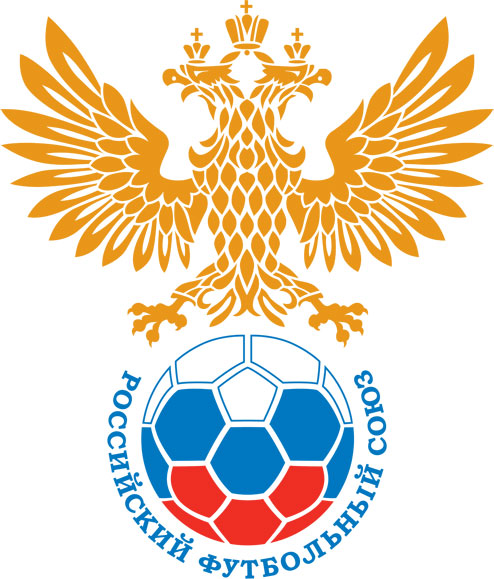 РОССИЙСКИЙ ФУТБОЛЬНЫЙ СОЮЗМАОО СФФ «Центр»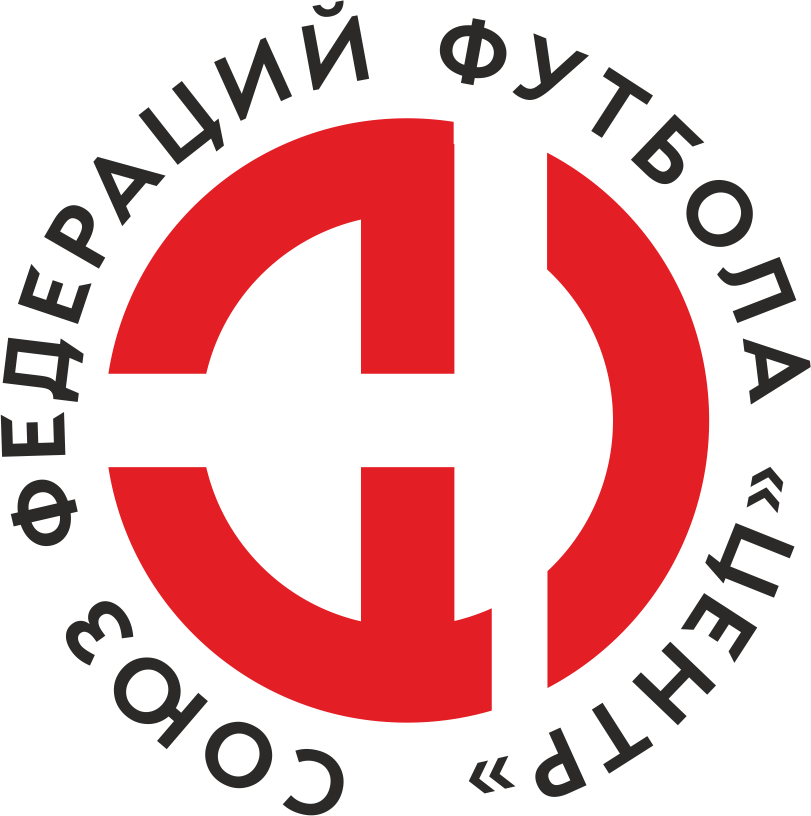    Первенство России по футболу среди команд III дивизиона, зона «Центр» _____ финала Кубка России по футболу среди команд III дивизиона, зона «Центр»Стадион «Центральный им. В.И. Ленина» (Орёл)Дата:27 апреля 2019Русичи-Орёл (Орёл)Русичи-Орёл (Орёл)Русичи-Орёл (Орёл)Русичи-Орёл (Орёл)Космонавт (Калуга)Космонавт (Калуга)команда хозяевкоманда хозяевкоманда хозяевкоманда хозяевкоманда гостейкоманда гостейНачало:13:00Освещение:Количество зрителей:1000Результат:4:0в пользуРусичи-Орёл (Орёл)1 тайм:1:0в пользув пользу Русичи-Орёл (Орёл)Судья:Акулинин Дмитрий  (Тула)кат.1 помощник:Авдеев Никита (Смоленск)кат.2 помощник:Шварц Денис (Смоленск)кат.Резервный судья:Резервный судья:кат.Инспектор:Рязанцев Павел Михайлович (Курск)Рязанцев Павел Михайлович (Курск)Рязанцев Павел Михайлович (Курск)Рязанцев Павел Михайлович (Курск)Делегат:НетНетНетНетСчетИмя, фамилияКомандаМинута, на которой забит мячМинута, на которой забит мячМинута, на которой забит мячСчетИмя, фамилияКомандаС игрыС 11 метровАвтогол1:0Егор Ручкин Русичи-Орёл (Орёл)350:0Максим Николаев 493:0Артём ЛукшаРусичи-Орёл (Орёл)514:0Артём ЛукшаРусичи-Орёл (Орёл)82Мин                 Имя, фамилия                          КомандаОснованиеРОССИЙСКИЙ ФУТБОЛЬНЫЙ СОЮЗМАОО СФФ «Центр»РОССИЙСКИЙ ФУТБОЛЬНЫЙ СОЮЗМАОО СФФ «Центр»РОССИЙСКИЙ ФУТБОЛЬНЫЙ СОЮЗМАОО СФФ «Центр»РОССИЙСКИЙ ФУТБОЛЬНЫЙ СОЮЗМАОО СФФ «Центр»РОССИЙСКИЙ ФУТБОЛЬНЫЙ СОЮЗМАОО СФФ «Центр»РОССИЙСКИЙ ФУТБОЛЬНЫЙ СОЮЗМАОО СФФ «Центр»Приложение к протоколу №Приложение к протоколу №Приложение к протоколу №Приложение к протоколу №Дата:27 апреля 201927 апреля 201927 апреля 201927 апреля 201927 апреля 2019Команда:Команда:Русичи-Орёл (Орёл)Русичи-Орёл (Орёл)Русичи-Орёл (Орёл)Русичи-Орёл (Орёл)Русичи-Орёл (Орёл)Русичи-Орёл (Орёл)Игроки основного составаИгроки основного составаЦвет футболок:        Цвет гетр: Цвет футболок:        Цвет гетр: Цвет футболок:        Цвет гетр: Цвет футболок:        Цвет гетр: НЛ – нелюбительНЛОВ – нелюбитель,ограничение возраста НЛ – нелюбительНЛОВ – нелюбитель,ограничение возраста Номер игрокаЗаполняется печатными буквамиЗаполняется печатными буквамиЗаполняется печатными буквамиНЛ – нелюбительНЛОВ – нелюбитель,ограничение возраста НЛ – нелюбительНЛОВ – нелюбитель,ограничение возраста Номер игрокаИмя, фамилияИмя, фамилияИмя, фамилия1Антон Александрин  Антон Александрин  Антон Александрин  5Александр Васюков  Александр Васюков  Александр Васюков  15Дмитрий Копылов  Дмитрий Копылов  Дмитрий Копылов  4Андрей Люблинцев Андрей Люблинцев Андрей Люблинцев 63Александр Кванин Александр Кванин Александр Кванин 10Андрей Мирошкин Андрей Мирошкин Андрей Мирошкин 20Иван Щербаков Иван Щербаков Иван Щербаков 25Илья Успенский Илья Успенский Илья Успенский 7Артём Лукша Артём Лукша Артём Лукша 13Егор Ручкин  Егор Ручкин  Егор Ручкин  9Максим Николаев  (к)Максим Николаев  (к)Максим Николаев  (к)Запасные игроки Запасные игроки Запасные игроки Запасные игроки Запасные игроки Запасные игроки 16Евгений Желнин Евгений Желнин Евгений Желнин 22Роберти АлександриаРоберти АлександриаРоберти Александриа11Абу АлбагачиевАбу АлбагачиевАбу Албагачиев17Никита НовиковНикита НовиковНикита Новиков97Данила АлехинДанила АлехинДанила Алехин18Михаил Морозов Михаил Морозов Михаил Морозов 3Александр Дурнев Александр Дурнев Александр Дурнев Тренерский состав и персонал Тренерский состав и персонал Фамилия, имя, отчествоФамилия, имя, отчествоДолжностьДолжностьТренерский состав и персонал Тренерский состав и персонал 1Тренерский состав и персонал Тренерский состав и персонал 234567ЗаменаЗаменаВместоВместоВместоВышелВышелВышелВышелМинМинСудья: _________________________Судья: _________________________Судья: _________________________11Максим Николаев Максим Николаев Максим Николаев Данила АлехинДанила АлехинДанила АлехинДанила Алехин656522Андрей МирошкинАндрей МирошкинАндрей МирошкинАбу АлбагачиевАбу АлбагачиевАбу АлбагачиевАбу Албагачиев7272Подпись Судьи: _________________Подпись Судьи: _________________Подпись Судьи: _________________33Иван ЩербаковИван ЩербаковИван ЩербаковНикита НовиковНикита НовиковНикита НовиковНикита Новиков7878Подпись Судьи: _________________Подпись Судьи: _________________Подпись Судьи: _________________44Егор Ручкин Егор Ручкин Егор Ручкин Михаил Морозов Михаил Морозов Михаил Морозов Михаил Морозов 848455Илья УспенскийИлья УспенскийИлья УспенскийРоберти АлександриаРоберти АлександриаРоберти АлександриаРоберти Александриа878766Артём ЛукшаАртём ЛукшаАртём ЛукшаАлександр Дурнев Александр Дурнев Александр Дурнев Александр Дурнев 898977        РОССИЙСКИЙ ФУТБОЛЬНЫЙ СОЮЗМАОО СФФ «Центр»        РОССИЙСКИЙ ФУТБОЛЬНЫЙ СОЮЗМАОО СФФ «Центр»        РОССИЙСКИЙ ФУТБОЛЬНЫЙ СОЮЗМАОО СФФ «Центр»        РОССИЙСКИЙ ФУТБОЛЬНЫЙ СОЮЗМАОО СФФ «Центр»        РОССИЙСКИЙ ФУТБОЛЬНЫЙ СОЮЗМАОО СФФ «Центр»        РОССИЙСКИЙ ФУТБОЛЬНЫЙ СОЮЗМАОО СФФ «Центр»        РОССИЙСКИЙ ФУТБОЛЬНЫЙ СОЮЗМАОО СФФ «Центр»        РОССИЙСКИЙ ФУТБОЛЬНЫЙ СОЮЗМАОО СФФ «Центр»        РОССИЙСКИЙ ФУТБОЛЬНЫЙ СОЮЗМАОО СФФ «Центр»Приложение к протоколу №Приложение к протоколу №Приложение к протоколу №Приложение к протоколу №Приложение к протоколу №Приложение к протоколу №Дата:Дата:27 апреля 201927 апреля 201927 апреля 201927 апреля 201927 апреля 201927 апреля 2019Команда:Команда:Команда:Космонавт (Калуга)Космонавт (Калуга)Космонавт (Калуга)Космонавт (Калуга)Космонавт (Калуга)Космонавт (Калуга)Космонавт (Калуга)Космонавт (Калуга)Космонавт (Калуга)Игроки основного составаИгроки основного составаЦвет футболок:    Цвет гетр:  Цвет футболок:    Цвет гетр:  Цвет футболок:    Цвет гетр:  Цвет футболок:    Цвет гетр:  НЛ – нелюбительНЛОВ – нелюбитель,ограничение возрастаНЛ – нелюбительНЛОВ – нелюбитель,ограничение возрастаНомер игрокаЗаполняется печатными буквамиЗаполняется печатными буквамиЗаполняется печатными буквамиНЛ – нелюбительНЛОВ – нелюбитель,ограничение возрастаНЛ – нелюбительНЛОВ – нелюбитель,ограничение возрастаНомер игрокаИмя, фамилияИмя, фамилияИмя, фамилия13Александр Аникин Александр Аникин Александр Аникин 14Антон Кузнецов (к)Антон Кузнецов (к)Антон Кузнецов (к)21Антон Кузьмичев Антон Кузьмичев Антон Кузьмичев 2Кирилл Моисеенко Кирилл Моисеенко Кирилл Моисеенко 17Кирилл Хитрых Кирилл Хитрых Кирилл Хитрых 12Петр Барбарас Петр Барбарас Петр Барбарас 11Иван Формалев Иван Формалев Иван Формалев 7Александр Немыченков Александр Немыченков Александр Немыченков 10Роман Гайфулин Роман Гайфулин Роман Гайфулин 18Александр Торосян Александр Торосян Александр Торосян 16Денис Киевцев Денис Киевцев Денис Киевцев Запасные игроки Запасные игроки Запасные игроки Запасные игроки Запасные игроки Запасные игроки 15Ярослав КусовЯрослав КусовЯрослав Кусов8Серафим ВерещагинСерафим ВерещагинСерафим Верещагин19Евгений ИвановЕвгений ИвановЕвгений ИвановТренерский состав и персонал Тренерский состав и персонал Фамилия, имя, отчествоФамилия, имя, отчествоДолжностьДолжностьТренерский состав и персонал Тренерский состав и персонал 1Тренерский состав и персонал Тренерский состав и персонал 234567Замена Замена ВместоВместоВышелМинСудья : ______________________Судья : ______________________11Кирилл ХитрыхКирилл ХитрыхСерафим Верещагин6122Роман ГайфулинРоман ГайфулинЯрослав Кусов72Подпись Судьи : ______________Подпись Судьи : ______________Подпись Судьи : ______________33Подпись Судьи : ______________Подпись Судьи : ______________Подпись Судьи : ______________44556677        РОССИЙСКИЙ ФУТБОЛЬНЫЙ СОЮЗМАОО СФФ «Центр»        РОССИЙСКИЙ ФУТБОЛЬНЫЙ СОЮЗМАОО СФФ «Центр»        РОССИЙСКИЙ ФУТБОЛЬНЫЙ СОЮЗМАОО СФФ «Центр»        РОССИЙСКИЙ ФУТБОЛЬНЫЙ СОЮЗМАОО СФФ «Центр»   Первенство России по футболу среди футбольных команд III дивизиона, зона «Центр» _____ финала Кубка России по футболу среди футбольных команд III дивизиона, зона «Центр»       Приложение к протоколу №Дата:27 апреля 2019Русичи-Орёл (Орёл)Космонавт (Калуга)команда хозяевкоманда гостей